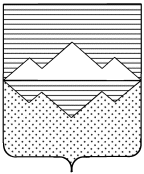 СОБРАНИЕ ДЕПУТАТОВСАТКИНСКОГО МУНИЦИПАЛЬНОГО РАЙОНА ЧЕЛЯБИНСКОЙ ОБЛАСТИРЕШЕНИЕот 14 сентября 2018 года № 352/46г. СаткаОб итогах летней оздоровительной  кампании 2018 года, перспектива организации летнего отдыха детей в 2019 годуЗаслушав и обсудив  доклад начальника МКУ «Управление  образования» администрации Саткинского муниципального района Барановой Е.Ю., депутаты Собрания депутатов Саткинского муниципального района отмечают, что на  организацию летней оздоровительной кампании израсходовано 43 389,9  тыс. руб. в том числе: областной бюджет – 15 162,0 тыс.руб., местный бюджет –  4 570,0 тыс. руб.,  средства предприятий –  13 280,8 тыс. руб., средства родителей – 10 377,1 тыс. руб. В 17 лагерях дневного пребывания при общеобразовательных организациях района мероприятиями тематических и профильных смен охвачены отдыхом и оздоровлением 2 305 чел., в детских оздоровительных лагерях отдохнули 2 352 ребенка, в том числе в МАУ ДОЛ «Уралец» - 941 чел., в МАУ «ДОЛ имени Лаптева» – 1411 чел.В то же время остро стоят  проблемы, требующие решения в 2019 году:  необходимость увеличения финансирования на улучшение и обновление материально-технической базы  загородных лагерей, финансирование на обновление МТБ не выделяется в течение последних 6 лет, исходя из вышеизложенного,СОБРАНИЕ ДЕПУТАТОВ САТКИНСКОГО МУНИЦИПАЛЬНОГО РАЙОНА РЕШАЕТ:1. Информацию начальника МКУ «Управление  образования» администрации Саткинского муниципального района Барановой Е.Ю. об итогах летней оздоровительной  кампании 2018 года, перспектива организации летнего отдыха детей в 2019 году принять к сведению (приложение к настоящему решению).2.    Рекомендовать  Главе Саткинского муниципального района Глазкову А.А.:- при планировании бюджета на 2019 год предусмотреть финансирование на разработку проектно-сметной документации клуба в детском оздоровительном лагере «Уралец»;	3. Начальнику МКУ «Управление образования» Саткинского муниципального района Барановой Е.Ю.:- подготовить смету на ремонт баскетбольных площадок в детских оздоровительных лагерях МАУ ДОЛ «Уралец» и МАУ «ДОЛ имени Лаптева».4. Собранию депутатов Саткинского муниципального района в 4 квартале 2018 года  провести заседание комиссии по социальным вопросам и рассмотреть следующие вопросы:1) по организации питания в детских оздоровительных лагерей «Уралец», «им. Г.М. Лаптева»;2) о перспективах развития детского оздоровительного лагеря «Барабанщик». 5.      Контроль за исполнением настоящего решения возложить на  постоянную комиссию Собрания депутатов Саткинского муниципального района по социальным вопросам (председатель – Сущев Д.В.)Председатель Собрания депутатов Саткинского муниципального района					 Н.П. БурматовПриложение к решению Собрания депутатов Саткинского муниципального района от 14 сентября 2018 года №352/46Информация об организации отдыха, оздоровления и занятости детей в Саткинском муниципальном района в каникулярное время 2018 годаС целью создания условий для обеспечения доступного отдыха, оздоровления и занятости детей, совершенствования содержания воспитания в Саткинском муниципальном районе в феврале  2018 года была создана Межведомственная комиссия (председатель МВК - Глава Саткинского муниципального района Глазков А.А.), которая в плановом режиме решала вопросы подготовки к летней оздоровительной кампании.В 2018 году Территориальным отделом в Саткинском, Ашинском и Катав-Ивановском районах на деятельность детских оздоровительных учреждений оформлялись санитарно-эпидемиологические заключения, СЭЗ были получены всеми лагерями в установленные сроки. Общие расходы на организацию летней оздоровительной кампании 2018 года На организацию летней оздоровительной кампании израсходовано 43 389,9  т.р. (2017 г. - 42 441,81  т. р.), в том числе:- областной бюджет – 15 162,0 т.р. (2017 г. - 11 579,34 т.р.);- местный бюджет –  4 570,0 т.р.  (2017 г. – 7 675,87 т. р.);- средства предприятий –  13 280,8т.р. (2017 г. - 11 955,26 т.р.);- средства родителей – 10 377,1т.р. (2017 г. - 11 231,34 т.р.);Организация отдыха и оздоровления детей в лагерях дневного пребывания при общеобразовательных организациях районаВ 17 лагерях дневного пребывания при общеобразовательных организациях района мероприятиями тематических и профильных смен охвачены отдыхом и оздоровлением 2 305 чел. (2017 г. -  2 305 чел.).Стоимость питания в детских лагерях составила 127,0 руб. в день на одного ребенка, в том числе: 65,0 руб. – из средств областного бюджета, 40,0 руб. – средства местного бюджета,  22,00 руб. – средства  родителей. На организацию питания детей в лагерях дневного пребывания из  областного бюджета  израсходованы средства  в размере 1 763,3 т.р., из средств местного бюджета – 414,9 т.р., 456,4 т.р. – средства родителей.Перед началом летней оздоровительной кампании проведена противоклещевая обработка территорий школ общей площадью 39 га.Число детей, получивших оздоровительный эффект с учетом продолжительности смен – 991, что составляет 33% от общего числа детей.Организация отдыха и оздоровления детей в муниципальных загородных оздоровительных лагеряхНа организацию отдыха детей Саткинского муниципального района и муниципальных образований Челябинской области в муниципальных загородных оздоровительных лагерях «Уралец» и имени Лаптева направлены средства:- из областного бюджета -  в размере 13 398,7 т.р.;- из местного бюджета – 4 155,1 т.р.,;- средства предприятий –  13 280,8т.р.;- средства родителей – 10 377,1т.р. Всего в детских оздоровительных лагерях отдохнули 2 352 ребенка муниципалитета, в том числе в МАУ ДОЛ «Уралец» - 941 чел., в МАУ ДОЛ имени Лаптева – 1411 чел.В загородных лагерях за счет средств областного бюджета отдохнули 335 чел. из Ашинского, Катав-Ивановского, Коркинского, Еманжелинского, Кусинского муниципальных районов и г. Челябинска. Перед началом летней оздоровительной кампании проведена противоклещевая обработка территорий оздоровительных лагерей общей площадью 28,2 га с последующим контролем качества проведенных мероприятий. Стоимость путевки в детские оздоровительные лагеря составила:- в МАУ ДОЛ «Уралец» на 21 день - от 17, 8 (1 смена) до 18,3 т.р. (2 и 3 смены);- в МАУ ДОЛ имени Лаптева на 21 дней – 18,7 т.р. 1 604 путевки приобретено работниками бюджетной сферы. 687 детей работников предприятий района получили путевки на условиях софинансирования (из средств предприятий).Стоимость питания составила   240,0 руб. в день на одного ребенка.Родители 28 детей из семей, состоящих в банке данных муниципальной программы «Крепкая семья», и 5 подростков, состоящих на профилактическом учете в ОПДН ОМВД РФ по Саткинскому району получили путевки в загородные учреждения отдыха бесплатно.   Число детей, получивших оздоровительный эффект, с учетом продолжительности смены – 2003, что составило 66,9%.                    Все дети, отдыхавшие в муниципальных учреждениях отдыха, были застрахованы от несчастного случая.Организация летнего отдыха и оздоровления детей в загородных оздоровительных лагерях, учреждениях отдыха Челябинской области и за ее пределамиМДЦ «Артек» (Крым) с начала года - 12 учащихся. На отдых детей израсходованы средства 217,52 т.р. из средств родителей.ВДЦ «Орленок» с начала года – 11 учащихся (шк.9). На отдых детей израсходованы средства146,7 т.р. из средств родителей.	ВДЦ «Смена» - 1 учащийся. На отдых детей израсходованы средства 25,5 т.р. из средств родителей.	МБУ «Отдых», п. Абзаково. 30 обучающихся 6-11 классов   из числа победителей и участников районных и областных предметных олимпиад, творческих конкурсов в июле отдыхали и одновременно углубленно изучали отдельные учебные предметы под руководством ученых и преподавателей высшей школы, участвовали в мероприятиях для одаренных детей Челябинской области. На отдых детей израсходованы средства областного бюджета, а также средства родителей в размере 362,67 т.р.	Детский оздоровительно-образовательный центр «Уральские зори» (оз. Банное, г. Магнитогорск) - 3 чел. приняли участие в летних учебно-тренировочных сборах по подготовке к участию в региональном этапе Всероссийской олимпиады школьников 2017-2018 учебном году.	Образовательный центр «Сириус» - 1 учащийся. Без взимания родительской платы, за счет средств Центра.	Детский оздоровительный лагерь «Юный Салаватовец» - 4 учащихся. Без взимания родительской платы.	Казань - 13 детей (сош 13); Санкт-Петербург – 9 детей (сош 13). Расходы на организацию отдыха детей составили 417,6 т.р. из средств родителей.          Организация участия детей Саткинского муниципального района в туристических походах и слетах профильная смена В областном палаточном лагере, организованном в п. Тургояк: в фестивале образовательных организаций «Российское движение школьников», в профильной  смене  детских волонтерских объединений, областном слёте школьных лесничеств и детских экологических объединений «Юные друзья природы»,   областном слете поисковых отрядов, туристско–краеведческом слете приняли участие 30 обучающийся района (сош 10,66,11).  Расходы на эти цели составили 33,0 т.р. из средств родителей. Временная и трудовая занятость несовершеннолетнихОКУ Центр занятости населения города Сатки - 326 подростков. Размер материальной поддержки одного несовершеннолетнего составил 977,50 руб. за фактически отработанное время. Межведомственная служба сопровождения семей и детей муниципальной программы «Крепкая семья» - 30 детей, состоящих в банке данных программы, с выплатой материальной поддержки в размере 2,5 т.р.МКУ «Управление образования» - 79 подростков. Затраты на организацию данного вида занятости составили 300 т.р. из средств местного бюджета. Подростки оказывали помощь в прополке и поливе садово-огородных участков лицам, находящимся на надомном обслуживании, участвовали в благоустройстве и озеленении территорий школ, косметическом ремонте помещений образовательных организаций.На волонтерской основе  505 обучающихся были временно заняты на подготовке школ к началу учебного года, реализуя мероприятия социально-педагогических проектов по благоустройству и поддержанию чистоты территорий общеобразовательных организаций.В лагерях при школах, загородных оздоровительных лагерях отдохнули и оздоровились, были организованы временной занятостью различные категории детей:-  577 одаренных ребенка (77,0 % от общего числа детей данной категории);- 58 учащихся группы риска, состоящих на учете в банке данных МП «Крепкая семья» (63,0%), - 72  чел, состоящих на учете в ОПДН (94,7%), - 27 детей-инвалидов (20,5 %), - 71 ребенка, относящихся к категории детей-сирот, и детей, оставшихся без попечения родителей  (39,8 %), - 132  детей с ограниченными возможностями здоровья  (11,5%), - 668 чел. из малообеспеченных, безработных семей (40,2 %),- 1533 подростков (60,6 %). 	Таким образом, 3 138 ребенка (54,0 %)  особых категорий охвачено всеми формами отдыха, оздоровления и занятости.В дошкольных образовательных учреждениях района в течение летнего времени для  5 110 воспитанников детских садов реализовалась  программа «Летнее оздоровление».Всеми формами отдыха, оздоровления и занятости детей в каникулярное время 2018 года было охвачено  5632 человек, что составляет 64,3 % от количества детей школьного возраста (8 763 чел.). 	По итогам летней оздоровительной кампании 2018 года планируется сохранить долю получивших оздоровление детей относительно общей численности обучающихся при сохранении объема финансирования.